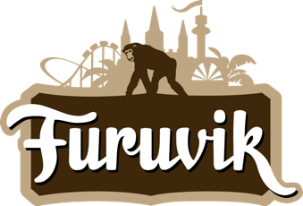 Pressmeddelande 2019-07-09HOV1 KLARA FÖR FURUVIKMed utsålda turnéer, trippla priser på P3 Guld och flera listettor har Hov1 etablerat sig som bland de största i musiksverige just nu. Låten ”Horntullsstrand” som de spelat in tillsammans med Veronica Maggio ligger högt upp på topplistorna och de är det band som flest gäster efterfrågat till vår konsertscen i år. Den 31 augusti återvänder publikfavoriterna för att avsluta konsertsäsongen på Furuvik. 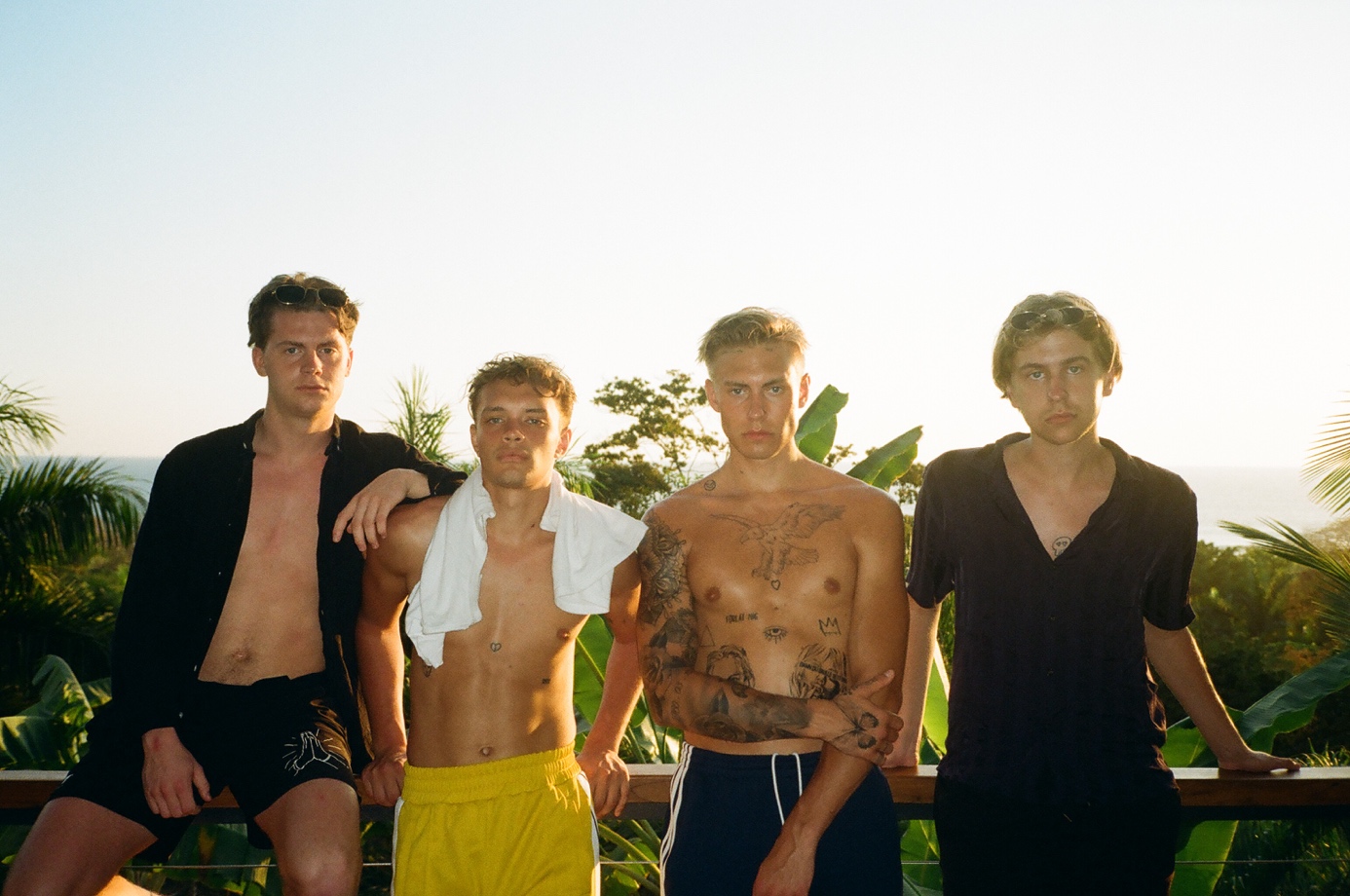 Sedan genombrottet sommaren 2016 med debutsingeln ”Hur kan du säga saker” har karriären gått spikrakt uppåt för Hov1. Den 17 maj släppte de sitt tredje album ”Vindar På Mars” med låtar som ”Ma chérie”, ”Dö ung” och ”Horntullsstrand”. Albumet och flera av låtarna ligger högt upp på topplistorna och gruppen fortsätter att vara en av Sveriges mest inflytelserika musikaliska akter. Idag är vi stolta över att kunna avslöja sista konserten för året, som sannerligen inte är den minsta. Den 31 augusti kl. 20.00 kliver Hov1 ut på Furuviks Stora Scen för en magisk avslutning på Furuvik LIVE 2019.För mer information kontakta Nina Tano, VD på Furuvik på telefon 010-708 79 18 eller 
e-mail nina.tano@furuvik.se. För pressbilder besök vår Bildbank bilder.parksandresorts.com/furuvikFURUVIKS STORA SCEN 2019
Följande konserter är hittills bokade till Furuviks Stora Scen:Benjamin Ingrosso och Felix Sandman – 18 maj kl. 18.00The Sounds – 25 maj kl. 20.00Mares och Victor Leksell – 1 juni kl. 20.00Tjuvjakt – 8 juni kl. 20.00Hoffmaestro – 15 juni kl. 20.00Arne Alligator – 21 juni kl. 16.00Smith & Thell – 29 juni kl. 20.00Di Leva tolkar Bowie – 5 juli kl. 20.00Peter Jöback – 6 juli kl. 20.00
Whitesnake – 10 juli kl. 20.00Molly Sandén och Peg Parnevik – 12 juli kl. 20.00Norlie & KKV – 13 juli kl. 20.00
Ulf Lundell – 19 juli kl. 20.00Miriam Bryant – 20 juli kl. 20.00Sarah Dawn Finer – 26 juli kl. 20.00Samir & Viktor – 27 juli kl. 20.00Jill Johnson – 2 augusti kl. 20.00Markoolio – 3 augusti kl. 20.00Movits! – 9 augusti kl. 20.00Bob Hund – 10 augusti kl. 20.00Miss Li – 17 augusti kl. 20.00Millencolin och No Fun at All – 24 augusti kl. 20.00Hov1 – 31 augusti kl. 20.00